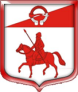 Администрация муниципального образованияСтаропольское сельское поселениеСланцевского муниципального района Ленинградской областиП О С Т А Н О В Л Е Н И Е19.12.2023                                                                                      №  276 –п        В соответствии с Федеральным  законом  от 27.07.2010  №  210-ФЗ  «Об  организации  предоставления  государственных  и муниципальных  услуг», на основании Федерального закона от 29.12.2022 № 605-ФЗ «О внесении изменений в отдельные законодательные акты РФ» внесен ряд изменений  Федеральный  закон от 22.07.2008 года № 159-ФЗ « Об особенностях отчуждения недвижимого имущества, находящегося в государственой   Постановлением Администрации Старопольского сельского поселения от 21.11.2019 № 199-п «Об утверждении Порядка разработки и утверждения административных регламентов предоставления муниципальных  услуг», руководствуясь Методическими рекомендациями по разработке административного регламента, администрация муниципального образования Старопольское сельское поселение ПОСТАНОВЛЯЕТ:        1. Внести изменения и дополнений в административный регламент  «Перераспределение земель и (или) земельных участков, находящихся в муниципальной собственности  и земельных участков, находящихся в частной собственности», утвержденным постановлением от   11.10.2023 № 192-п следующего содержания:         1.1.  Пункт 1.2. читать в новой редакции: «1.2. Заявителями, имеющими право на получение муниципальной услуги, являются:- физические лица;- индивидуальные предприниматели;- юридические лица (за исключением государственных органов и их территориальных органов, органов государственных внебюджетных фондов и их территориальных органов, органов местного самоуправления) (далее – заявитель).Представлять интересы заявителя могут:- лица, действующие в соответствии с законом или учредительными документами от имени заявителя без доверенности;- представители, действующие от имени заявителя в силу полномочий на основании доверенности или договора»;1.2. Абзац 10 п. 2.2. удалить слова: «в Администрации»;1.3. Абзац 15, 16; 17 п. 2.2. удалить слова: «в Администрации»;1.4. Абзац 16 п. 2.2. исключить слово: «Администрации»;1.5. Абзац 18 п. 2.2. удалить слова: «Администрации или»;1.6.  Абзац 2 подпункта 2.6.1. п. 2.6. удалить слова: «и согласие на обработку персональных данных»;1.7. Подпункт 2.14.1 п. 2.14 удалить слова: «Администрации и»;1.8. Подпункт 2.14. 4 п. 2.4 исключить слово: «Администрации»;1.9. Подпункт 2.14.7.   п. 2.14 удалить слова: «работником Администрации»;1.10.  Абзац 4 подпункта 2.15.1.  п. 2.15. слово: «Администрации» заменить словом: « МФЦ»;1.11. Абзац 4  подпункта 2.15.3. п. 2.15. удалить слова: «Администрации или»; 1.12. п. 2.13 читать в новой редакции: «2.13. Срок регистрации заявления о предоставлении муниципальной услуги составляет в Администрации:при направлении запроса из МФЦ в Администрацию (при наличии соглашения) – в день поступления запроса в Администрацию;при направлении запроса посредством ЕПГУ или ПГУ ЛО (при наличии технической возможности) - в день поступления запроса на ЕПГУ или ПГУ ЛО или на следующий рабочий день (в случае направления документов в нерабочее время, в выходные, праздничные дни)».2. Обнародовать настоящее постановление путем опубликования в официальном приложении к газете «Знамя труда» и путем размещения на официальном сайте муниципального образования Старопольского сельского поселения»;       3. Постановление вступает в силу после официального обнародования.И.о. главы администрации                                                     Н.В.Редченко О внесении изменений в административный регламент «Перераспределение земель и (или) земельных участков, находящихся в муниципальной собственности  и земельных участков, находящихся в частной собственности»